   Виховна годинаМета:розширити знання учнів про рідну державу, розкрити суть понять «громадянин», «патріот», «патріотизм»;розвивати у дітей прагнення бути свідомим громадянином України і її патріотом; виховувати любов до рідної землі, до своєї держави.	Перебіг заходу               Зацвітає калина,зеленіє ліщина,                                                                                                                  	Степом котиться диво- луна,	Це – моя Україна, це- моя Батьківщина,	Що як мама, як тато одна.	На сьогоднішній виховній годині ми поговоримо про патріотизм, оскільки він є актуальним завжди. Тема нашої виховної години – «Я громадянин і патріот держави». Поглибимо свої знання про рідну державу, розкриємо суть понять «громадянин», «патріот», «патріотизм».Епіграфом виховної години є вислів Іллі Шевельова: «У кожному з нас,хочемо ми того чи ні, закладена частинка Батьківщини. Не любити Батьківщину так само неприродно, як не любити себе». Чи погоджуєтесь ви з думкою І. Шевельова, скажете після нашої розмови про патріотизм.Щоб брати участь в обговоренні будь - якої проблеми, необхідно оперувати певною термінологією. З’ясуємо, чи знаєте ви, що таке громадянин, патріот, патріотизм. Порівняємо ваші знання з тлумаченням їх за словником.	Отже:громадянин – це особа, що належить до постійного населення якої – небудь держави, користується її правами і виконує обов’язки, встановлені законами цієїдержави.                                              – патріот – це той, хто любить свою Батьківщину, відданий своєму народові, готовий для них на жертви й подвиги. Патріот із грецької означає «земляк», «співвітчизник», «людина, яка любить свою Батьківщину».патріотизм – це любов до Батьківщини, до свого народу.	   Ми – Українці! Це звучить гордо. Нам пощастило народитися на мальовничій, щедрій та багатій землі.З чого починається Батьківщина для нас? Що означає? З чим асоціюється? Напевно, з місцевістю, де народилися й росли, де минули найкращі, найщасливіші моменти життя, куди линемо у хвилини скрути. Наша маленька Батьківщина завжди з нами, у найпотаємніших куточках нашої душі, вона зігріває й підтримує нас. Ще Наполеон вважав: «Любов до Батьківщини -  перше достоїнство цивілізованої людини».Ведуча: Свідомість українців постійно змінюється. Майдан та Революція Гідності потрясли не тільки Україну, а й увесь світ. Зігріта палкими серцями мільйонами національно свідомих українців з усіх регіонів, незалежна демократична держава Україна продемонструвала Європі і всьому світові, що українці – міцна духом волелюбна нація, яка навчилася поважати себе і яка зуміла відстояла свій демократичний вибір. Це рік єднання, пробудження і консолідації українського народу. Майдан став центром революції, місцем правди і свободи, площею добра, тепла, дружби, любові, братерства й гідності. Наші серця стали частиною могутнього серця. Наші голоси - нотами потужного гімну волі.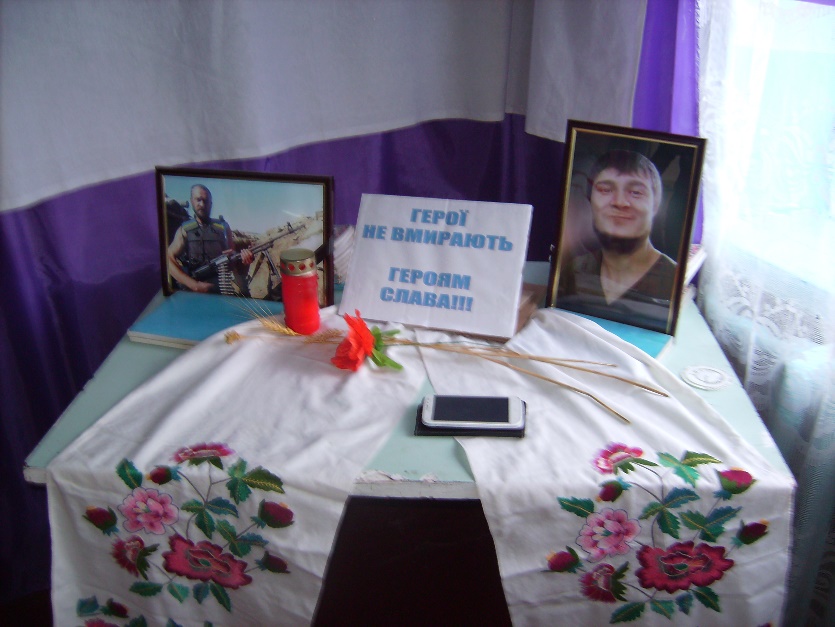 	Героям Небесної Сотні	        Як журавлі, що ринули у небо,	        Покинувши цей грішний світ	Лишили по собі кривавий,	Та героїчний слід…	Вони не думали, що буде 	Не думали про щастя чи добро.                    Вони ішли…Ішли назустріч смерті,                               	І страху зовсім не було.	Небесна Сотня – герої незборені,	Найкращі, найвідважніші сини,	Яскравим сяйвом в небі засвітились, 	 Щоб інші мріяли, любили і жили.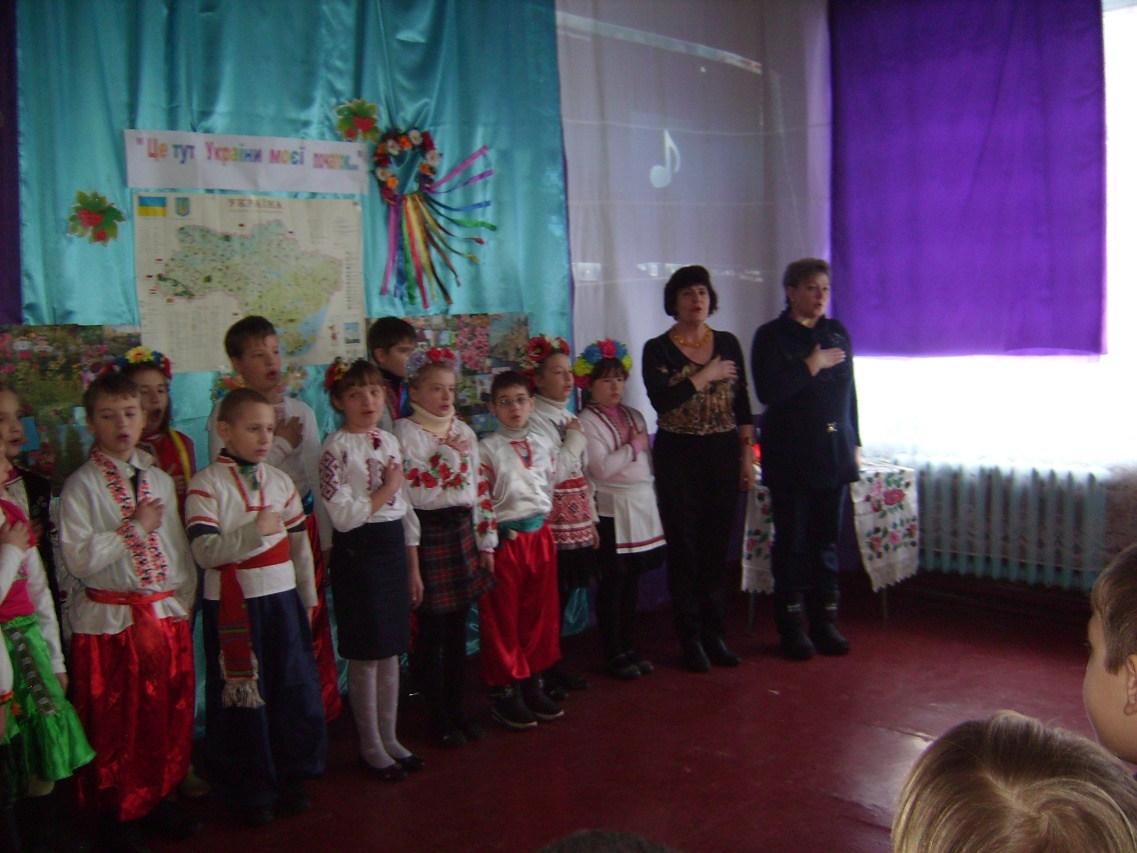 Ведучий: Були роки, народилися нові покоління. Кожне наступне дивиться на минуле очима свого часу. Утім події такої ваги єднають усіх, з роками набуваючи все більшої ваги. Ця війна стала однією з найтрагічніших в історії нашого народу.Ведуча: Чорною хмарою нависли над людьми звістка: війна. Настали тяжкі для народу дні. Нажите, набудоване роками стає руїнами, пустирями. Усе палає, земля здригається від  вибухів снарядів і реву танків. Смерть, вогонь і попіл, руїни і страшну пустелю залишають після себе окупанти. Ворог спрямував свою смертоносну зброю проти кожного мешканця нашої країни, намагаючись знищити нас.Ведучий: Проявляючи мужність і героїзм, захисники в жорстоких боях відстоюють кожний клаптик рідної землі.Ведуча: Війна. Найважча. Найгірша. Та, що зруйнувала щасливе життя. На захист своєї Батьківщини піднявся весь народ.Ведучий: Усі, хто може тримати в руках зброю - воюють. Інші не покладаючи рук працюють заради перемоги.Ведуча: Та не всім це до душі. Росія ніяк не може пробачити Україні її незалежність. Ліна Костенко писала: « У кожної нації свої хвороби. У Росії – невиліковні». Вороги розуміють, що тільки розділивши, посіявши ворожнечу, нас можна буде й надалі тримати в покорі». І щоб нас зробити слабшими, недруги намагаються нас розсварити. Російські сепаратисти зазіхають територіальну цілісність нашої держави. На Сході точаться криваві бої. Там вирішується доля і майбутнє України. Ми знаємо, що ми – єдині, що перемога буде за нами. Єдина Україна – іншого шляху у нас немає.	Сьогодні на вокзалі бачила солдата…	Стояв один – його ніхто не проводжав:	Квиток на схід, рюкзак і плащ палатка,	Немов він сам від себе на війну тікав.	Сумний, стурбований, глибокий, 	Задумливо і мужньо в самоті стояв,	Хоч перед ним дорога – світ широкий,	Але він стежку свою власну вже обрав.	Не в далі дальнії, щоб щастя пошукати, 	Не в ті незвідані, чудові й радісні краї, 	А в пекло – смерті в зуби їде  заглядати - 	Боротися за волю на своїй землі!	І шкода стало невідомого солдата:	Він сам – та й я нікого вже не жду,                                                      	Тому тепер на нього буду я чекати,	Тепер я в Бога за усіх самотніх попрошу!	«Не полишай одних в скруту годину, 	Дай мужності, надії й сили їм пошли!	Дружині – чоловіка, матері – дитину,	І сестрі – брата, прошу, рідного верни!»	Я мовчки проведу тебе, коханий, брате, сину,	Й чекати буду рідного тебе з війни…Тепер ти просто зобов’язаний й повинен,	Живим та неушкодженим прийти!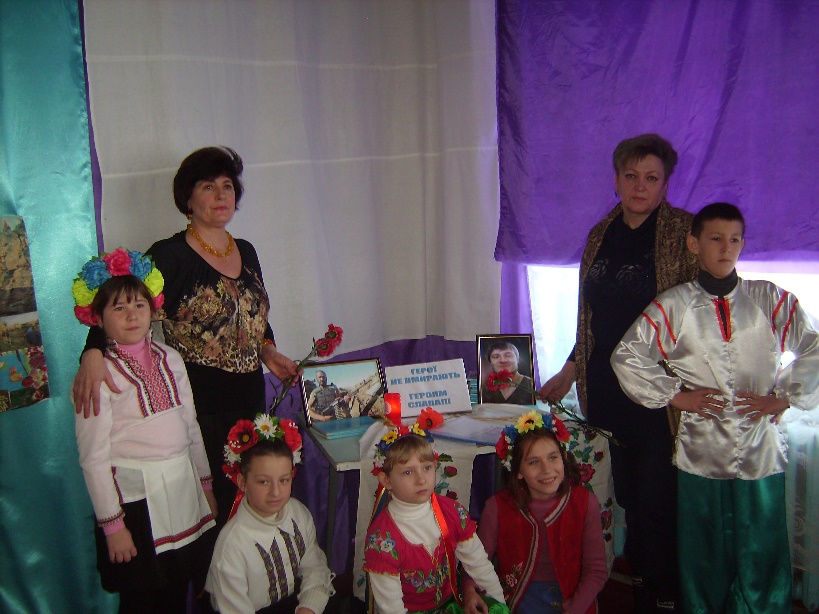 	Ведучий: У цій війні народжуються герої. Вони бачать смерть в обличчя. Війна їх  загартовує, робить мужніми, дужими. Нині воїни живуть на грані можливого. Вони багато чого зрозуміли. Та й ми зрозуміли, що для мирних жителів найбільше зло – це коли на твоїй території перебувають громадяни іншої держави. Бо, за будь – яких законів, той хто перебуває на чужій території, ризикує стати носієм свавілля.Ведуча: Час спливатиме, але дуже важливо, щоб юні знали і пам’ятали про тих, хто не жаліючи  сил, здоров’я і життя воює за незалежність.Ведуча: Народжені жити, любити, творити давно пішли з життя для них війна закінчилася не салютом, а свинцем у серці. Вони заповіли нам берегти, пам’ятати і любити свою Батьківщину. Тож завдання нашого покоління – не забути людей, які прославили Україну своїм героїзмом.Виходить Мати із свічкою в руках. На фоні музики каже:	 Я – мати, мати всіх дітей,	Що на фронтах воєнних полягли.	Сьогодні я звертаюсь до людей,	Щоб мир у світі пильно берегли.	Я – мати… Я крізь все пройшла:	Крізь дим пожеж, утрат і сто смертей.	Розтоптана і знищена була,	Та через роки йду я до дітей.	В душі моїй горить пекельний біль.	За всіх, усіх, яких не повернуть.	І крик душі лунає звідусіль.	Вони до нас ніколи не прийдуть…Та я не вірю в похоронки ті!	Живі вони, бо пам'ять ще жива!	Мої сини, соколики ясні…	А всюди квіти… квіти…і трава.	Я – мати! Я до вас іду,	Щоб захистити, відвернути зло.	Та відвести від всіх людей біду,	І щоб війні ніколи не було.	Тож встаньте всі і голови схиліть,	Згадайте тих, хто йшов через фронти.	І вдячністю хвилину помовчіть,	Щоб пам'ять в нашім серці зберегти.Хвилина мовчанняВедуча: Так, герої не зникають. Вони передають наступним поколінням естафету своїх героїчних справ. Нехай пройдуть роки, але ми завжди будемо чути їхні голоси, які кличуть нас до боротьби за мир.	1 – й учень	Мир на Землі – це затишок і тиша,	Це сміх дитячий і душі політ,	Коли поет чарівні вірші пише	Про незвичайний, дивовижний світ.	2 – й учень	Мир на Землі – це росяні світанки,	Краса і творчість, пісня у гаях.                                     Мир на Землі – це вечори і ранки	Із радістю і щастям у серцях.	3 – й учень	Мир на Землі – це дім, і мама, й тато, 	Й любові стільки – просто через край.	Це та земля, де щастя є багато 	І в кожній хаті – хліба коровай.	Вікторина « Моя – Україна»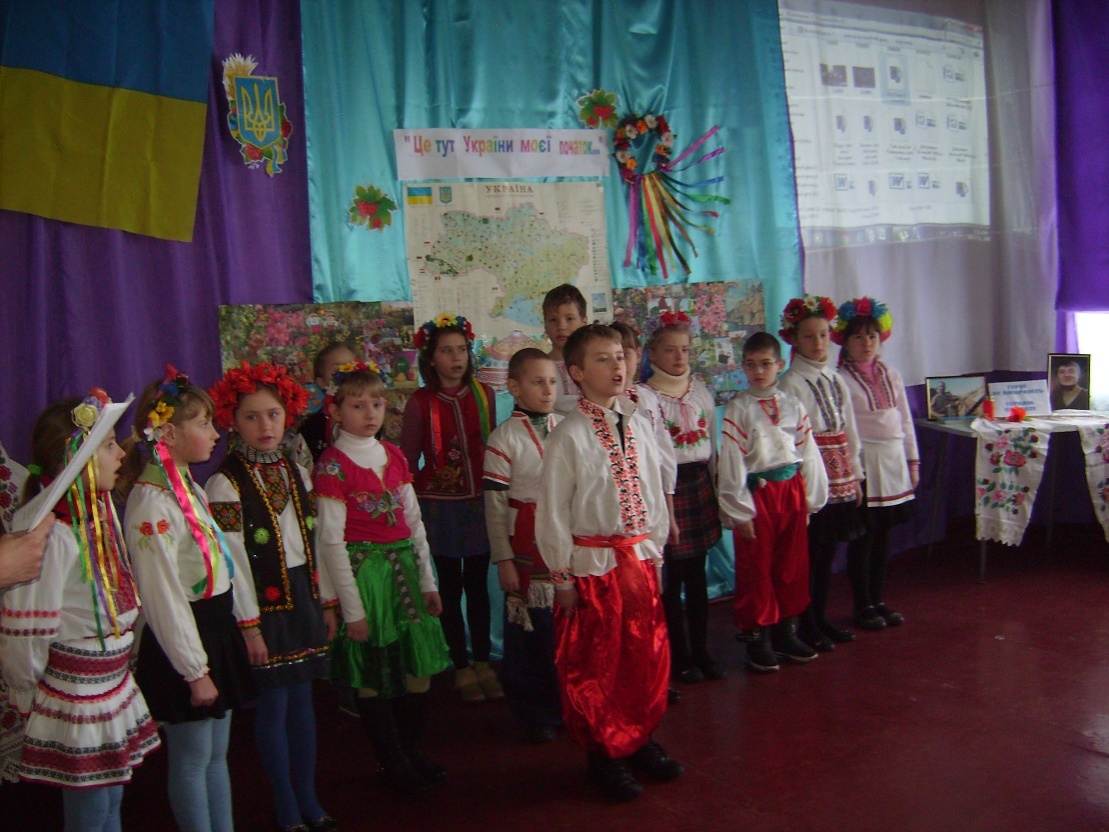 Вірш про Україну	Ось  небо блакитне і сонце в зеніті!	Моя Україна найкраща у …(світі!)	Моя Україна – це ліс і озерця,	Безмежні степи і чарівні…(джерельця.)	Красиві пейзажі і гори високі,	Маленькі струмочки і річки…(глибокі.)	Сади чарівні, мальовничії села,	Моя Україна – це пісня (весела.)	Це щира, багата, як світ її мова,	Крилата така, мелодійна…(чудова.)	Її обереги верба і калина,	Найкраща у світі - …(моя Україна.)	Бо нам найрідніші Вітчизна і мати.	То як же нам, дітям, її не кохати Моя Україна – козацькая слава!	Така волелюбна й мирна…(держава.)	Вона дорога нам, і рідна, і мила,	Бо світ перед нами, як мати,…(відкрила.)	Вітчизна свята, дорога Україна,	Для кожного з нас ти у світі -…(єдина.)Вікторина «Знавці нашої культури»Кольори нашого державного прапора ( жовтий і синій) Розкажіть перші стрічки національного Гімну (…)Старовинний обряд славлення різдвяних свят піснями(коляда)Кущ оспіваний з українських народних піснях, символ дівочої вроди( калина)Дерево – символ, з яким  в українських народних піснях і переказах порівнюють струнких дівчат ( тополя)Чим прикрашають голову українські дівчата (вінок)Національний символ України. Матері дарують його своїм дітям на щастя та долю, відряджаючи у далеку дорогу ( рушник)	Гра « Раз, два, три»                   У цьому залі друзі всі! Раз, два, три.	(Плещуть у долоні)	Ось і я, і ти, і ми!Раз, два,три.	Привітайся з тим, що зліва(вітаються)	Привітайся з тим, що справа…	Ми – одна сім’я. (Беруться за руки.)	У цьому залі друзі всі! Раз два, три.                                 Ось і я, і ти, і ми! Раз, два, три.	Посвари того, що зліва. (Сварять)	Посвари того, що справа…	Ми – одна сім’я 	У цьому залі друзі всі! Раз, два, три.	Ось і я, і ти, і ми! Раз, два, три.	Пожалій того, що зліва.(Гладять по голові)	Пожалій того, що справа…	Ми – одна сім’я	У цьому залі друзі всі! Раз, два, три.	Ось і я, і ти, і ми! Раз, два, три.	Посміхнись тому, що зліва.(Посміхаються)	Посміхнись тому, що справа…	Ми – одна сім’я.   Ведучий:  Людині визначено Богом місце народження, країна, небо, вона не може нічого змінити, як не може змінити себе саму, а якщо щось із того, призначено їй, поміняє то не на краще, бо чуже ніколи не буває кращим за своє. І куди б ти не пішов, твоя Батьківщина з тобою. І ми молимося за неї.	Молитва за Україну 	4- й учень	Боже, Великий,Єдиний,	Нам Україну храни,	Волі і світла промінням	Ти її осіни	5-й учень	Світлом науки і знання 	Нас, дітей, просвіти,	В чистій любові до краю	Ти нас, Боже, зрости.	6 – й учень	Молимось, Боже Єдиний,	Нам Україну храни.	Всі твої ласки, щедроти,	Ти на люд наш зверни.7-й учень	Дав йому волю -	Дай йому волю,	Дай доброго світла,	Щастя дай, Боже, народу	На многії, многії літа!Ведуча: Дійсно, історія багатовікових державних процесів України складна й суперечлива. Український народ завжди демонстрував високий національний дух і прагнення жити вільно й незалежно у мирі й злагоді з іншими народами.	Не плач, коли життя жорстоке	Тобі стежину шле лиху,	Ще знайдеш щастя синьооке 	На вкритім тернами шляху.	І не сумуй, коли яскраве	Для тебе сонце вмить зайде,	Ще прийде час – і зірка слави Смарагдом в душу упаде.	Життя – це поле щастя й муки,	Тому до труднощів звикай,	Та головне – безсило руки	Ніколи ти не опускай!	8 – й учень	Буде важко – кріпись!	Буде гірко – не плач!	Буде вітер – не гнись!	Не уникнуть невдач…	Якщо грози – іди!	Якщо сльози – зітри!	Якщо страшно – тримайся!Ведуча: Війна не вивітрюється з пам’яті людей, ні! Війна вкарбовується в пам'ять народу, щемить у душі, як рана невигойна.Ведучий: Ми не маємо права забувати жахіття цієї війни.Ведуча: Ми не маємо права забути тих, хто загинув. Ми не маємо права забувати тих, хто захищає нашу Україну.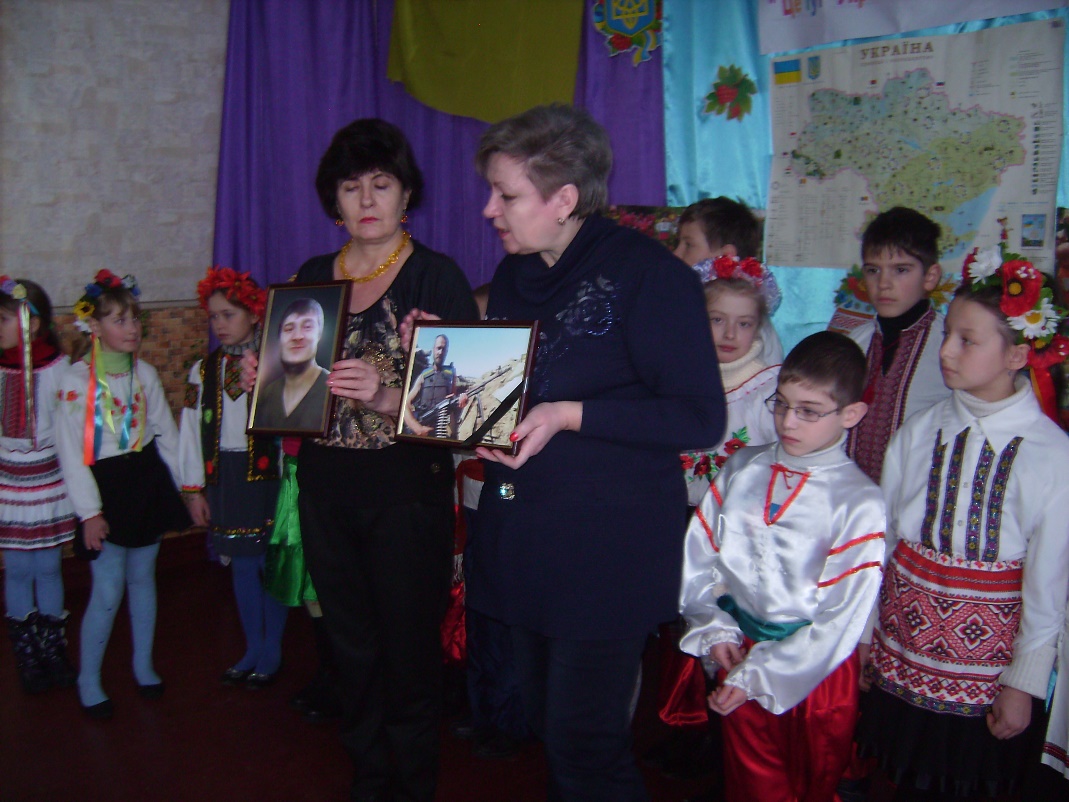 Ведучий:Пам’ятаймо про це.Ведуча: Ми повинні все пам’ятати! Ведучий: Наш народ добре знає ціну миру, мирного життя. Мир – це ранок, повний світла та надій. Мир –це квітучі сади та повний колос на ниві. Мир – це шкільний дзвоник, це школа, у вікнах якої – сонце. Добре прокидатися і знати, що в тебе попереду прекрасний день, що тобі нічого не загрожує і всі твої мрії здійсняться. Добре бути щасливим.Ведуча: Ми бажаємо вам великого щастя та мирного неба над головою.	Повертайтеся, будь ласка живими,	Я прошу не багато, й не мало.	Кожен вечір молюсь всім святим	Щоб нещастя Вас не спіткало.	Щоби Янгол закрив від біди,	І щоб куля лихої орди	Не побачила, не зачепила.	Ясним ранком, та днем дощовим,	Я шепочу у синєє небо:	Повертайтесь, будь ласка живими,	Більш нічого нам і не треба.